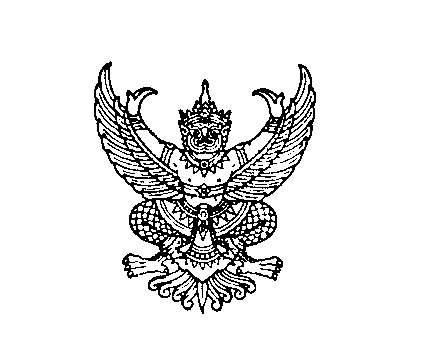 ที่ มท ๐๘๑๖.๒/ว                      	กรมส่งเสริมการปกครองท้องถิ่น	ถนนนครราชสีมา เขตดุสิต 	กทม. ๑๐๓๐๐ 				                                                       กุมภาพันธ์  ๒๕๖๗เรื่อง  ขอเชิญเข้าร่วมประชุมเชิงปฏิบัติการสร้างความเข้าใจเพื่อสนับสนุนการขับเคลื่อนภารกิจลดความเหลื่อมล้ำ 		.ทางการศึกษาของสำนักงานส่งเสริมการปกครองท้องถิ่นจังหวัดเรียน  ผู้ว่าราชการจังหวัด ทุกจังหวัดสิ่งที่ส่งมาด้วย  สำเนาหนังสือกองทุนเพื่อความเสมอภาคทางการศึกษา ที่ กสศ ๐๔/๕๐๗/๒๕๖๗ ลงวันที่ ๒๔ มกราคม ๒๕๖๗                                                              จำนวน 1 ชุด 	ตามที่ กรมส่งเสริมการปกครองท้องถิ่นได้ร่วมกับกองทุนเพื่อความเสมอภาคทางการศึกษา ดำเนินงานโครงการจัดสรรเงินอุดหนุนนักเรียนยากจนพิเศษแบบมีเงื่อนไข ในสถานศึกษาสังกัดองค์กรปกครองส่วนท้องถิ่น (อปท.) ตั้งแต่ปีการศึกษา 2562 จนถึงปัจจุบัน โดยร่วมกันกำหนดแนวทางการจัดทำระบบสารสนเทศและติดตามผลการดำเนินงาน เพื่อค้นหาและคัดกรองความยากจน ช่วยเหลือและพัฒนากลุ่มเด็กนักเรียนผู้ขาดแคลนทุนทรัพย์ นักเรียนพิการและผู้ด้อยโอกาสในระบบการศึกษาให้สามารถเข้าถึงโอกาสทางการศึกษาอย่างมีคุณภาพ นั้น 	กรมส่งเสริมการปกครองท้องถิ่นได้รับแจ้งจากกองทุนเพื่อความเสมอภาคทางการศึกษาว่า ได้กำหนดจัดประชุมเชิงปฏิบัติการสร้างความเข้าใจเพื่อการสนับสนุนการขับเคลื่อนภารกิจลดความเหลื่อมล้ำทางการศึกษาของสำนักงานส่งเสริมการปกครองท้องถิ่นจังหวัด ในวันอังคารที่ ๑๒ มีนาคม ๒๕๖๗ เวลา ๐๙.๐๐ - ๑๖.๐๐ น. ณ สำนักงานกองทุนเพื่อความเสมอภาคทางการศึกษา เพื่อให้ผู้บริหารและบุคลากรของสำนักงานส่งเสริมการปกครองท้องถิ่นจังหวัด เกิดความเข้าใจแนวทางสนับสนุนการขับเคลื่อนภารกิจลดความเหลื่อมล้ำทางการศึกษา และเกิดแผนการดำเนินงานร่วมกันระหว่างกรมส่งเสริมการปกครองท้องถิ่นและกองทุนเพื่อความเสมอภาคทางการศึกษา จึงขอความร่วมมือจังหวัดแจ้งสำนักงานส่งเสริมการปกครองท้องถิ่นจังหวัดมอบหมายเจ้าหน้าที่เข้าร่วมประชุมเชิงปฏิบัติการสร้างความเข้าใจเพื่อการสนับสนุนการขับเคลื่อนภารกิจลดความเหลื่อมล้ำทางการศึกษาของสำนักงานส่งเสริมการปกครองท้องถิ่นจังหวัด โดยเบิกค่าใช้จ่ายประเภทค่าเดินทาง ค่าที่พัก และค่าอาหารจากกองทุนเพื่อความเสมอภาคทางการศึกษา ทั้งนี้ ขอความกรุณาตอบรับเข้าร่วมการประชุม ภายในวันพุธที่ ๗ กุมภาพันธ์ ๒๕๖๗ รายละเอียดปรากฏตามสิ่งที่ส่งมาด้วยจึงเรียนมาเพื่อโปรดพิจารณาขอแสดงความนับถือ                                                           อธิบดีกรมส่งเสริมการปกครองท้องถิ่นกองส่งเสริมและพัฒนาการจัดการศึกษาท้องถิ่นกลุ่มงานยุทธศาสตร์การพัฒนาการจัดการศึกษาท้องถิ่นโทรศัพท์/โทรสาร ๐ ๒๒๔๑ ๙๐๐๐ ต่อ ๕๓๒๖ไปรษณีย์อิเล็กทรอนิกส์ saraban@dla.go.thผู้ประสานงาน นางสาวศิริพรรณ สิงห์ห่วง โทร. ๐๙ ๘๘๓๐ ๗๙๗๒                   นายศิริพงษ์ พัฒนศิริ โทร. ๐๖ ๑๒๖๘ ๘๙๕๙